П О С Т А Н О В Л Е Н И Е	В соответствии с Положением о наградах и почётных званиях Петропавловск-Камчатского городского округа от 24.07.2008 № 51-нд,  Решением       Городской Думы Петропавловск-Камчатского городского округа от 01.06.2011 № 395-нд «О представительских расходах и расходах, связанных  с приобретением подарочной и сувенирной продукции в Городской Думе  Петропавловск-Камчатского городского округа»,     ПОСТАНОВЛЯЮ:За профессионализм, большой личный вклад в развитие компании и в связи с празднованием 21-лития со дня основания предприятия.  Объявить Благодарность Главы Петропавловск-Камчатского                городского округа (в рамке):ГлаваПетропавловск-Камчатского городского округа                                                                               В.А. Семчев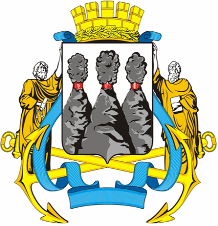 ГЛАВАПЕТРОПАВЛОВСК-КАМЧАТСКОГОГОРОДСКОГО ОКРУГА  « 26 » сентября  2011 г. № 30Об объявлении Благодарности Главы Петропавловск-Камчатскогогородского округа сотрудникам ООО «Шамса-Холдинг»  Гарцевой Элоне Борисовне- бухгалтеру-расчетчику Общества с ограниченной ответственностью «Шамса-Холдинг»;СоболевойЛоле Минуолиевне- заведующей склада Общества с ограниченной ответственностью «Ювикам»;Федоровой Вере Николаевне- бухгалтеру-расчетчику Общества с ограниченной ответственностью «Шамса-Маркет».